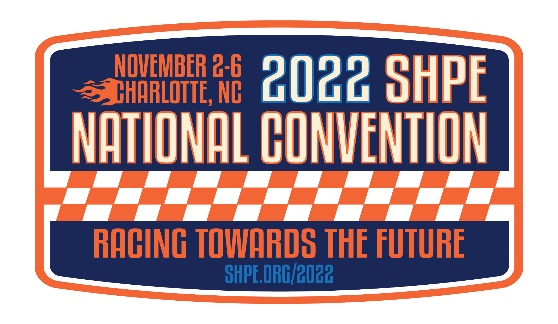 Event Management & Official Contractor ListSHPE Event Management ContactsOfficial SHPE ContractorsWarning: If you are contacted by a company that is NOT on this list, they are NOT working on behalf of the show. There are several companies that will lead you to believe they are working for the show but that is NOT the case.Please contact Exhibit Management to alert us of any vendors using these tactics.Repeat Offenders: Housing vendors, list rental companies, AV services and shipping services.Exhibit Sales & SponsorshipIncluding operations & logistics of career fair/interview boothsexhibits@shpe.orgCorporate Relationspartnerships@shpe.orgFinancefinance@shpe.orgEvents Teamevents@shpe.orgRegistrationregistration@shpe.orgWorkshopsworkshops@shpe.orgDecorator/General Contractor:FreemanP: 888-508-5054P: 512-982-4186 Link to FreemanF: 469-621-5609E: exhibitorsupport@freemanco.comServices:Discount Deadlines:Furnishings10/05/2022Flooring10/05/2022Installation & Dismantle10/05/2022Material Handling10/05/2022Signs & Graphics10/05/2022Audio Visual10/05/2022Booth Cleaning10/05/2022Exhibit TransportationOutbound ShippingAdvance to WarehouseReceiving date begins - 10/3/22Deadline date -10/26/22Direct to Show LabelsCANNOT be delivered before 11/2/22RiggingEncore (exclusive in house)Rigging Order LinkE: william.dail@encoreglobal.comP: 704-339-6183Business Center:The UPS Store Charlotte Convention CenterP: 704-339-6036 Hours: M-F: 9:30am-5:30pm  Sat: 11:00am-2:00pm501 S College St.E: store6958@theupsstore.com Sunday - ClosedCharlotte, NC 28202Near College St. EntranceFacility:Charlotte Convention CenterP: 704-339-6000501 S College St.Charlotte, NC 28202Career Fair / Exhibits- Halls B & CInterview booths – Hall AFood & Beverage:Charlotte Convention CenterP: 704-339-6061501 S College St E: sales@charlotteconventionctr.com Link to menusCharlotte, NC 28202Deadline: 10/12/22Floral:TLC FloristP: 770-507-6777121 Pine DrF: 770-474-4676Link to FloralStockbridge, GA 30281E: order@tlc-florist.comwww.tlc-florist.comDeadline: 10/17/22Housing/Hotel Reservation:RHSP: 903-736-6008ResQuest Hotel ServicesE: shpe@resquest.com Link to Housing Lead RetrievalLink to OrderingCustom Registration Inc.PO Box 668Arlington, TX 76004P: 817-277-7791F: 817-277-7616Deadline: 10/24/22Security:Show Pros Entertainment ServicesP: 704-339-6140Charlotte Convention CenterF: 704-339-6723  Link to Security501 S College St.E: Ryder.Burger@showprostaff.com Charlotte, NC 28202Deadline: 10/17/2022Telephone & Internet:Smart CityP: 888-446-69115795 W. Badura Ave. Suite 110E: customerservice@smartcitynetworks.com Link to Wifi-Internet-TelephoneLas Vegas, NV 89118https://orders.smartcitynetworks.comwww.smartcitynetworks.comDeadline: 10/14/22Utilities (Electrical & Plumbing):Smart CityP: 888-446-69115795 W. Badura Ave. Suite 110E: customerservice@smartcitynetworks.comLink to UtilitiesLas Vegas, NV 89118https://orders.smartcitynetworks.comwww.smartcitynetworks.comF: 702-943-6001Deadline: 10/14/22